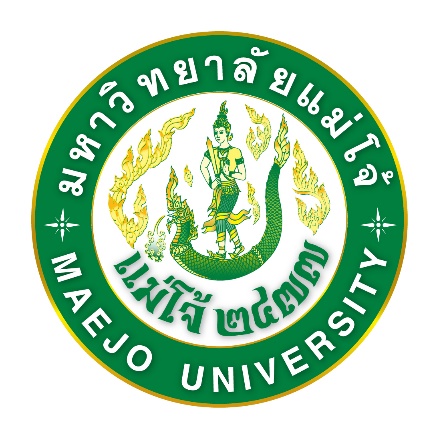 รายงานการประเมินคุณภาพการศึกษาภายใน ตามแนวทางการประกันคุณภาพการศึกษาCUPT-QMS Guidelinesคณะ/วิทยาลัยมหาวิทยาลัยแม่โจ้Maejo Universityปีการศึกษา 2562 (1 กรกฎาคม 2562 ถึง 1 มิถุนายน 2563)Academic Year 2019 (1 July 2019 to 1 June 2020)คำนำรายงานการประเมินตนเองของคณะ/วิทยาลัยมหาวิทยาลัยแม่โจ้ สำหรับผลการดำเนินงานรอบปีการศึกษา 2562 (ระหว่างวันที่ 1 กรกฎาคม 2562 ถึงวันที่ 1 มิถุนายน 2563) จัดทำขึ้นโดยมีวัตถุประสงค์เพื่อแสดงผลการประเมินตนเองในการดำเนินกิจกรรมการประกันคุณภาพของ คณะ/วิทยาลัยตามแนวทางการประกันคุณภาพการศึกษา CUPT-QMS Guidelines และนำเสนอต่อคณะกรรมการตรวจประเมินคุณภาพการศึกษาภายในที่มหาวิทยาลัยแม่โจ้แต่งตั้ง นำเสนอรายงานต่อคณะกรรมการมาตรฐานการอุดมศึกษา สำนักงานปลัดกระทรวงการอุดมศึกษา วิทยาศาสตร์ วิจัย และนวัตกรรม ซึ่งเป็นหน่วยงานต้นสังกัดของมหาวิทยาลัยแม่โจ้ อีกทั้งเป็นการเผยแพร่ประชาสัมพันธ์ผลการดำเนินงานการประกันคุณภาพสู่สาธารณชน สาระสำคัญของรายงานการประเมินตนเองคณะ/วิทยาลัยมหาวิทยาลัยแม่โจ้
ปีการศึกษา 2562 ฉบับนี้ แบ่งออกเป็น 3 ส่วน ได้แก่ ส่วนที่ 1 โครงร่างองค์กร (Organization Profile) ส่วนที่ 2 องค์ประกอบระบบบริหารคุณภาพการศึกษา CUPT-QMS Guidelines  และส่วนที่ 3 สรุปผลการประเมินตนเอง คณะ/วิทยาลัยมีความคาดหวังว่า รายงานการประเมินตนเอง ระดับคณะ/วิทยาลัย ประจำปีการศึกษา 2562 ฉบับนี้ จะเป็นเอกสารสำคัญที่แสดงถึงการมีคุณภาพตามมาตรฐานในการจัดการศึกษา อันจะนำไปสู่การสร้างความเชื่อมั่น และความมั่นใจในมาตรฐานและคุณภาพบัณฑิตของมหาวิทยาลัยแม่โจ้ รวมทั้งเป็นประโยชน์ต่อผู้ที่สนใจ...................................()คณบดีคณะ/วิทยาลัยสารบัญส่วนที่ 1โครงร่างองค์กร P.1 ลักษณะองค์กรคุณลักษณะที่สําคัญของคณะ/สถาบันคืออะไรให้อธิบายลักษณะสภาพแวดล้อมการปฏิบัติงานของคณะ/สถาบันและความสัมพันธ์หลักกับผู้เรียน ลูกค้ากลุ่มอื่น ผู้ส่งมอบ คู่ความร่วมมือ และผู้มีส่วนได้ส่วนเสียก.   สภาพแวดล้อมขององค์กร(1) หลักสูตรและบริการคณะ/สถาบันมีหลักสูตร และบริการที่สำคัญอะไรบ้าง ความสำคัญเชิงเปรียบเทียบของแต่ละหลักสูตรและบริการต่อความสำเร็จของคณะ/สถาบันคืออะไร  คณะ/สถาบันใช้วิธีการอย่างไร ในการจัดหลักสูตรและบริการ(2) พันธกิจ วิสัยทัศน์และค่านิยมวิสัยทัศน์ ค่านิยม และพันธกิจของคณะ/สถาบันที่ได้ประกาศไว้คืออะไร  สมรรถนะหลักของคณะ/สถาบันคืออะไร และมีความเกี่ยวข้องอย่างไรกับพันธกิจของคณะ/สถาบัน(3) ลักษณะโดยรวมของบุคลากรลักษณะโดยรวมของบุคลากรเป็นอย่างไร มีการเปลี่ยนแปลงใหม่ๆ เกี่ยวกับองค์ประกอบของบุคลากรหรือความต้องการบุคลากรหรือไม่คณะ/สถาบันแบ่งบุคลากรหรือคณาจารย์/พนักงานเป็นกลุ่มและประเภทอะไรบ้างข้อกำหนดด้านคุณวุฒิทางการศึกษาของคณาจารย์/พนักงานในแต่ละกลุ่ม แต่ละประเภท
มีอะไรบ้างมีองค์ประกอบสำคัญอะไรที่ทำให้บุคลากรเข้ามามีส่วนร่วมอย่างจริงจัง เพื่อให้คณะ/สถาบันบรรลุพันธกิจและวิสัยทัศน์ บุคลากรและภาระงานในคณะ/สถาบันมีความหลากหลายอย่างไร กลุ่มที่จัดตั้งให้ทำหน้าที่ต่อรองกับคณะ/สถาบันคืออะไร ข้อกำหนดพิเศษด้านสุขภาพและความปลอดภัยที่สำคัญของคณะ/สถาบันคืออะไร (4) สินทรัพย์คณะ/สถาบันมีอาคารสถานที่ เทคโนโลยี และอุปกรณ์ที่สำคัญอะไรบ้าง ที่มีอิทธิพลต่อวิธีการดำเนินงาน เพื่อบรรลุพันธกิจ วิสัยทัศน์ของคณะ/สถาบัน(5) กฎระเบียบข้อบังคับคณะ/สถาบันดำเนินการภายใต้สภาพแวดล้อมด้านกฎระเบียบ ข้อบังคับอะไรบ้าง รวมถึงกฎระเบียบข้อบังคับด้านอาชีวอนามัยและความปลอดภัย ข้อกำหนดเกี่ยวกับการรับรองมาตรฐาน/
วิทยฐานะ การรับรองคุณสมบัติหรือการขึ้นทะเบียนมาตรฐานการศึกษา และกฎระเบียบข้อบังคับด้านสิ่งแวดล้อม การเงิน ด้านหลักสูตรและบริการมีอะไรบ้างข.   ความสัมพันธ์ระดับองค์กร(1) โครงสร้างองค์กรโครงสร้างและการกำกับดูแลของคณะ/สถาบันมีลักษณะอย่างไร และความสัมพันธ์เชิงการรายงานระหว่างสภามหาวิทยาลัย สภาสถาบัน คณะกรรมการกำกับดูแลองค์กร ผู้นำระดับสูง และองค์การแม่มีลักษณะเช่นใด (2) ผู้เรียน ลูกค้ากลุ่มอื่น และผู้มีส่วนได้ส่วนเสียส่วนตลาด กลุ่มผู้เรียน และลูกค้ากลุ่มอื่น และกลุ่มผู้มีส่วนได้ส่วนเสียที่สำคัญของคณะ/สถาบันมีอะไรบ้าง กลุ่มดังกล่าวมีความต้องการและความคาดหวังที่สำคัญอะไรบ้างต่อหลักสูตรและบริการ
การบริการสนับสนุนต่อผู้เรียนและลูกค้ากลุ่มอื่น และการปฏิบัติการความต้องการและความคาดหวังของส่วนตลาด กลุ่มผู้เรียนและลูกค้ากลุ่มอื่น และกลุ่มผู้มีส่วนได้ส่วนเสียแต่ละกลุ่มมีความแตกต่างกันอย่างไร(3) ผู้ส่งมอบและคู่ความร่วมมือผู้ส่งมอบ คู่ความร่วมมือที่เป็นทางการและไม่เป็นทางการที่สำคัญมีประเภทอะไรบ้างกลุ่มต่าง ๆ เหล่านี้ มีบทบาทอย่างไรต่อ● ระบบงาน โดยเฉพาะการสร้างหลักสูตรและการดำเนินการของหลักสูตรและบริการ และ
การบริการสนับสนุนต่อผู้เรียนและลูกค้ากลุ่มอื่น● การส่งเสริมขีดความสามารถในการแข่งขันของสถาบันคณะ/สถาบันมีกลไกที่สำคัญอะไรในการสื่อสารกับผู้ส่งมอบ คู่ความร่วมมือที่เป็นทางการและไม่เป็นทางการ กลุ่มต่างๆ เหล่านี้ มีส่วนช่วยและร่วมทำให้เกิดนวัตกรรมของคณะ/สถาบันอย่างไร คณะ/สถาบันมีข้อกำหนดที่สำคัญสำหรับห่วงโซ่อุปทานอะไรบ้างP.2  สภาวการณ์ขององค์กรสภาวการณ์เชิงกลยุทธ์ของคณะ/สถาบันเป็นอย่างไรให้อธิบายสภาพแวดล้อมด้านการแข่งขัน ความท้าทายและความได้เปรียบเชิงกลยุทธ์ที่สําคัญ และระบบการปรับปรุงผลการดําเนินการของคณะ/สถาบันก.   สภาพด้านการแข่งขัน(1) ลําดับในการแข่งขันคณะ/สถาบันอยู่ลำดับใดในการแข่งขัน ให้อธิบายขนาดและการเติบโตของคณะ/สถาบัน เมื่อเปรียบเทียบกับคณะ/สถาบันในภาคการศึกษา หรือตลาดการศึกษา  คณะ/สถาบันมีจำนวนและประเภทของคู่แข่งเป็นอย่างไร(2) การเปลี่ยนแปลงความสามารถในการแข่งขันการเปลี่ยนแปลงที่สำคัญซึ่งมีผลกระทบต่อสถานการณ์แข่งขันของคณะ/สถาบัน รวมถึง
การเปลี่ยนแปลงที่สร้างโอกาสสำหรับการสร้างนวัตกรรมและความร่วมมือคืออะไร(3) ข้อมูลเชิงเปรียบเทียบแหล่งข้อมูลเชิงเปรียบเทียบและเชิงแข่งขันที่สำคัญที่จะสามารถหาได้จากภายในชุมชนวิชาการ
มีอะไรบ้าง แหล่งข้อมูลเชิงเปรียบเทียบที่สำคัญที่มีอยู่จากภายนอกชุมชนวิชาการมีอะไรบ้าง มีข้อจำกัดอะไรบ้างในการรวบรวมและใช้ข้อมูลต่าง ๆ เหล่านี้ (ถ้ามี)ข. บริบทเชิงกลยุทธ์ความท้าทายและความได้เปรียบเชิงกลยุทธ์ที่สำคัญด้านหลักสูตรและบริการ การปฏิบัติการ
ความรับผิดชอบต่อสังคมและบุคลากรมีอะไรบ้างค. ระบบการปรับปรุงผลการดําเนินการส่วนประกอบที่สำคัญของระบบการปรับปรุงผลการดำเนินการของคณะ/สถาบัน ซึ่งรวมถึงกระบวนการประเมินและการปรับปรุงโครงการ และกระบวนการที่สำคัญระดับคณะ/สถาบันส่วนที่ 2องค์ประกอบระบบบริหารคุณภาพการศึกษา CUPT-QMS Guidelines C.1	ผลและกระบวนการรับสมัครและคัดเลือกผู้เรียนC.1.1	มีการใช้ข้อมูลที่เกี่ยวข้องในการกำหนดคุณสมบัติและจำนวนรับที่เหมาะสมC.1.2	มีการกำกับ ติดตาม และประเมินผลการรับสมัครและคัดเลือกผู้เรียน และใช้ผลการประเมินในการปรับปรุงเพื่อให้ได้ผู้เรียนที่มีคุณสมบัติและจำนวนตามต้องการผลการดำเนินงาน : C.1.1	มีการใช้ข้อมูลที่เกี่ยวข้องในการกำหนดคุณสมบัติและจำนวนรับที่เหมาะสมผลการประเมินตนเอง Sub-Criteria 1.1 ระดับ ……… : ……………………..C.1.2	มีการกำกับ ติดตาม และประเมินผลการรับสมัครและคัดเลือกผู้เรียน และใช้ผลการประเมินในการปรับปรุงเพื่อให้ได้ผู้เรียนที่มีคุณสมบัติและจำนวนตามต้องการผลการประเมินตนเอง Sub-Criteria 1.2 ระดับ ……… : ……………………..C.2 	ผลและกระบวนการจัดการศึกษาของแต่ละหลักสูตรต่อผลการเรียนรู้ (Learning Outcomes) และความต้องการจำเป็นของผู้มีส่วนได้ส่วนเสียC.2.1	มีการกำกับติดตามและประเมินผลการจัดการศึกษาของแต่ละหลักสูตรให้บรรลุคุณลักษณะที่พึงประสงค์ของบัณฑิต และผลการเรียนรู้C.2.2	มีการกำกับติดตามและประเมินผลการจัดการศึกษาของแต่ละหลักสูตร ให้ตอบสนองความต้องการและจำเป็นของผู้มีส่วนได้ส่วนเสียC.2.3	มีการกำกับดูแลกระบวนการวัด และประเมินผลผู้เรียนให้สอดคล้องกับผลการเรียนรู้คาดหวังหรือคุณสมบัติที่พึงประสงค์ของผู้เรียน เพื่อทำให้มั่นใจว่ากระบวนการวัดและผลจากการประเมินผู้เรียนนั้นมีความถูกต้อง เชื่อถือได้และเป็นธรรม (ensure validity, reliability and fairness)C.2.4	มีการกำกับติดตามและประเมินผลของกระบวนการสนับสนุนการเรียนรู้ของนักศึกษา งานให้คำแนะนำและบริการนักศึกษา (student supports / services / advices) เพื่อให้นักศึกษามีคุณสมบัติที่พึงประสงค์ตามผลการเรียนรู้และศักยภาพทางอาชีพผลการดำเนินงาน : C.2.1	มีการกำกับติดตามและประเมินผลการจัดการศึกษาของแต่ละหลักสูตรให้บรรลุคุณลักษณะที่พึงประสงค์ของบัณฑิต และผลการเรียนรู้ผลการประเมินตนเอง Sub-Criteria 2.1 ระดับ ……… : ……………………..ผลการดำเนินงาน : C.2.2	มีการกำกับติดตามและประเมินผลการจัดการศึกษาของแต่ละหลักสูตร ให้ตอบสนองความต้องการและจำเป็นของผู้มีส่วนได้ส่วนเสียผลการประเมินตนเอง Sub-Criteria 2.2 ระดับ ……… : ……………………..ผลการดำเนินงาน : C.2.3	มีการกำกับดูแลกระบวนการวัด และประเมินผลผู้เรียนให้สอดคล้องกับผลการเรียนรู้คาดหวังหรือคุณสมบัติที่พึงประสงค์ของผู้เรียน เพื่อทำให้มั่นใจว่ากระบวนการวัดและผลจากการประเมินผู้เรียนนั้นมีความถูกต้อง เชื่อถือได้และเป็นธรรม (ensure validity, reliability and fairness)ผลการประเมินตนเอง Sub-Criteria 2.3 ระดับ ……… : ……………………..ผลการดำเนินงาน : C.2.4	มีการกำกับติดตามและประเมินผลของกระบวนการสนับสนุนการเรียนรู้ของนักศึกษา งานให้คำแนะนำและบริการนักศึกษา (student supports / services / advices) เพื่อให้นักศึกษามีคุณสมบัติที่พึงประสงค์ตามผลการเรียนรู้และศักยภาพทางอาชีพผลการประเมินตนเอง Sub-Criteria 2.4 ระดับ ……… : ……………………..C.3	ผลและกระบวนการวิจัย และกระบวนการสร้างสรรค์นวัตกรรม ตามทิศทางการพัฒนาด้านวิจัยและเพื่อผู้เรียนC.3.1	มีการใช้ข้อมูลที่เกี่ยวข้องทั้งจากภายในและภายนอกคณะ/สถาบันในการกำหนดหรือทบทวนทิศทางการวิจัยของคณะ/สถาบันC.3.2	มีการกำกับติดตามและประเมินผลการวิจัยและกระบวนการวิจัยให้ตอบสนองทิศทางการวิจัยของคณะ/สถาบันและใช้ผลการประเมินในการปรับปรุงกระบวนการหรือปรับทิศทางการวิจัยผลการดำเนินงาน : C.3.1	มีการใช้ข้อมูลที่เกี่ยวข้องทั้งจากภายในและภายนอกคณะ/สถาบันในการกำหนดหรือทบทวนทิศทางการวิจัยของคณะ/สถาบันผลการประเมินตนเอง Sub-Criteria 3.1 ระดับ ……… : ……………………..C.3.2	มีการกำกับติดตามและประเมินผลการวิจัยและกระบวนการวิจัยให้ตอบสนองทิศทาง
การวิจัยของคณะ/สถาบันและใช้ผลการประเมินในการปรับปรุงกระบวนการหรือปรับทิศทางการวิจัยผลการประเมินตนเอง Sub-Criteria 3.2 ระดับ ……… : ……………………..C.4 	ผลและกระบวนการบริการวิชาการ ตามทิศทางการพัฒนาด้านบริการวิชาการแก่ชุมชนและเพื่อผู้เรียนC.4.1	มีการใช้ข้อมูลที่เกี่ยวข้องทั้งจากภายในและภายนอกคณะ/สถาบันในการกำหนดหรือทบทวนทิศทางการบริการวิชาการแก่ชุมชนและพัฒนาผู้เรียนของคณะ/สถาบัน ตามวิสัยทัศน์ ปณิธาน และ/หรือยุทธศาสตร์ของคณะ/สถาบันที่สอดคล้องกับยุทธศาสตร์ชาติC.4.2	มีการกำกับติดตามและประเมินผลการบริการวิชาการและกระบวนการบริการวิชาการให้ตอบสนองทิศทางการบริการวิชาการของคณะ/สถาบันและใช้ผลการประเมินในการปรับปรุงกระบวนการหรือปรับทิศทางผลการดำเนินงาน : C.4.1	มีการใช้ข้อมูลที่เกี่ยวข้องทั้งจากภายในและภายนอกคณะ/สถาบันในการกำหนดหรือทบทวนทิศทางการบริการวิชาการแก่ชุมชนและพัฒนาผู้เรียนของคณะ/สถาบัน ตามวิสัยทัศน์ ปณิธาน และ/หรือยุทธศาสตร์ของคณะ/สถาบันที่สอดคล้องกับยุทธศาสตร์ชาติผลการประเมินตนเอง Sub-Criteria 4.1 ระดับ ……… : ……………………..C.4.2	มีการกำกับติดตามและประเมินผลการบริการวิชาการและกระบวนการบริการวิชาการให้ตอบสนองทิศทางการบริการวิชาการของคณะ/สถาบันและใช้ผลการประเมินในการปรับปรุงกระบวนการหรือปรับทิศทางผลการประเมินตนเอง Sub-Criteria 4.2 ระดับ ……… : ……………………..C.5	ผลและกระบวนการทำนุบำรุงศิลปะและวัฒนธรรมเพื่อให้สอดคล้องหรือบูรณาการกับพันธกิจอื่นของสถาบันC.5.1	มีการใช้ข้อมูลที่เกี่ยวข้องทั้งจากภายในและภายนอกคณะ/สถาบันในการกำหนดหรือทบทวนทิศทางการทำนุบำรุงศิลปะและวัฒนธรรมให้สอดคล้องกับพันธกิจอื่นของคณะ/สถาบัน หรือเพื่อการพัฒนาความรู้ความสามารถและทักษะทางด้านศิลปะและวัฒนธรรมความเข้าใจหรือการสืบสานต่อยอดศิลปวัฒนธรรมC.5.2	มีการกำกับดูแลและประเมินผลการทำนุบำรุงศิลปะและวัฒนธรรมและกระบวนการทำนุบำรุงศิลปะและวัฒนธรรมให้ตอบสนองทิศทางการทำนุบำรุงศิลปะและวัฒนธรรมของหน่วยงานและใช้ผลการประเมินในการปรับปรุงกระบวนการหรือปรับทิศทางผลการดำเนินงาน : C.5.1	มีการใช้ข้อมูลที่เกี่ยวข้องทั้งจากภายในและภายนอกคณะ/สถาบันในการกำหนดหรือทบทวนทิศทางการทำนุบำรุงศิลปะและวัฒนธรรมให้สอดคล้องกับพันธกิจอื่นของคณะ/สถาบัน หรือเพื่อการพัฒนาความรู้ความสามารถและทักษะทางด้านศิลปะและวัฒนธรรมความเข้าใจหรือการสืบสานต่อยอดศิลปวัฒนธรรมผลการประเมินตนเอง Sub-Criteria 5.1 ระดับ ……… : ……………………..C.5.2	มีการกำกับดูแลและประเมินผลการทำนุบำรุงศิลปะและวัฒนธรรมและกระบวนการทำนุบำรุงศิลปะและวัฒนธรรมให้ตอบสนองทิศทางการทำนุบำรุงศิลปะและวัฒนธรรมของหน่วยงานและใช้ผลการประเมินในการปรับปรุงกระบวนการหรือปรับทิศทางผลการประเมินตนเอง Sub-Criteria 5.2 ระดับ ……… : ……………………..C.6	ผลและกระบวนการบริหารทรัพยากรบุคคลC.6.1	มีการใช้ข้อมูลที่เกี่ยวข้องในการวางแผนอัตรากำลังของบุคลากรC.6.2	มีการกำกับ ติดตาม ดำเนินการ และประเมินแผนอัตรากำลังของบุคลากร และใช้ผลการประเมินในการทบทวนและปรับปรุงอัตรากำลังให้มีความเหมาะสมกับความต้องการจำเป็นของคณะ/สถาบันC.6.3	มีการกำหนดสมรรถนะของบุคลากรที่จำเป็นในการขับเคลื่อนพันธกิจต่าง ๆ ของคณะ/สถาบัน มีการติดตามประเมินสมรรถนะของบุคลากร และใช้ผลการประเมินเพื่อการปรับปรุงพัฒนาบุคลากรC.6.4	มีการวิเคราะห์ความต้องการจำเป็นในการได้รับการพัฒนาของบุคลากร และใช้ข้อมูลที่เกี่ยวข้องในการวางแผนพัฒนาบุคลากรC.6.5	มีการกำกับ ติดตาม ดำเนินการ และประเมินแผนพัฒนาบุคลากร และใช้ผลการประเมินในการปรับปรุงพัฒนาบุคลากรC.6.6	มีระบบการประเมินความดีความชอบ ให้รางวัล ยกย่อง และเพิ่มขวัญและกำลังใจของบุคลากร ด้วยความโปร่งใส ยุติธรรม สอดคล้องเหมาะสมกับทิศทางการพัฒนาของคณะ/สถาบัน และส่งเสริมให้เกิดความมุ่งมั่น ร่วมแรงร่วมใจของบุคลากรในการดำเนินพันธกิจต่าง ๆ (Merit System)ผลการดำเนินงาน : C.6.1	มีการใช้ข้อมูลที่เกี่ยวข้องในการวางแผนอัตรากำลังของบุคลากรผลการประเมินตนเอง Sub-Criteria 6.1 ระดับ ……… : ……………………..C.6.2	มีการกำกับ ติดตาม ดำเนินการ และประเมินแผนอัตรากำลังของบุคลากร และใช้ผลการประเมินในการทบทวนและปรับปรุงอัตรากำลังให้มีความเหมาะสมกับความต้องการจำเป็นของคณะ/สถาบันผลการประเมินตนเอง Sub-Criteria 6.2 ระดับ ……… : ……………………..C.6.3	มีการกำหนดสมรรถนะของบุคลากรที่จำเป็นในการขับเคลื่อนพันธกิจต่าง ๆ ของคณะ/สถาบัน มีการติดตามประเมินสมรรถนะของบุคลากร และใช้ผลการประเมินเพื่อการปรับปรุงพัฒนาบุคลากรผลการประเมินตนเอง Sub-Criteria 6.3 ระดับ ……… : ……………………..C.6.4	มีการวิเคราะห์ความต้องการจำเป็นในการได้รับการพัฒนาของบุคลากร และใช้ข้อมูลที่เกี่ยวข้องในการวางแผนพัฒนาบุคลากรผลการประเมินตนเอง Sub-Criteria 6.4 ระดับ ……… : ……………………..C.6.5	มีการกำกับ ติดตาม ดำเนินการ และประเมินแผนพัฒนาบุคลากร และใช้ผลการประเมินในการปรับปรุงพัฒนาบุคลากรผลการประเมินตนเอง Sub-Criteria 6.5 ระดับ ……… : ……………………..C.6.6	มีระบบการประเมินความดีความชอบ ให้รางวัล ยกย่อง และเพิ่มขวัญและกำลังใจของบุคลากร ด้วยความโปร่งใส ยุติธรรม สอดคล้องเหมาะสมกับทิศทางการพัฒนาของคณะ/สถาบัน และส่งเสริมให้เกิดความมุ่งมั่น ร่วมแรงร่วมใจของบุคลากรในการดำเนินพันธกิจต่าง ๆ (Merit System)ผลการประเมินตนเอง Sub-Criteria 6.6 ระดับ ……… : ……………………..C.7	ผลและกระบวนการบริหารจัดการด้านกายภาพC.7.1	มีการจัดหา บำรุงรักษา และประเมิน ผลการจัดหาและบำรุงรักษาวัสดุอุปกรณ์และสถานที่
ที่ใช้ในการจัดการเรียน การสอน และการฝึกปฏิบัติของผู้เรียน เพื่อให้มีความเพียงพอพร้อมใช้ทันสมัยและตอบสนองความต้องการจำเป็นของการจัดการเรียนการสอนและการฝึกปฏิบัติC.7.2	มีการจัดหา บำรุงรักษา ให้บริการ และประเมินผลการจัดหา บำรุงรักษา และให้บริการวัสดุอุปกรณ์และสถานที่ ด้านเทคโนโลยีสารสนเทศ เพื่อให้มีความเพียงพอ พร้อมใช้ ทันสมัย และตอบสนองความต้องการจำเป็นของการจัดการเรียน การสอน และการพัฒนาการเรียนรู้ของผู้เรียนและการบริหารจัดการพันธกิจต่าง ๆC.7.3	มีการจัดหา บำรุงรักษา ให้บริการ และประเมินผลการจัดหา บำรุงรักษา และให้บริการทรัพยากรในห้องสมุด เพื่อให้มีความเพียงพอ พร้อมใช้ ทันสมัย และตอบสนองความต้องการจำเป็นของการจัดการเรียนการสอนและการพัฒนาการเรียนรู้ของผู้เรียนC.7.4	มีการจัดสภาพแวดล้อมทางกายภาพ สภาพแวดล้อมทางสังคม และสภาพแวดล้อมทางจิตวิทยา ที่ช่วยส่งเสริมการเรียนรู้ ศักยภาพ คุณภาพชีวิต สุขภาพ และความปลอดภัยของผู้เรียนผลการดำเนินงาน : C.7.1	มีการจัดหา บำรุงรักษา และประเมิน ผลการจัดหาและบำรุงรักษาวัสดุอุปกรณ์และสถานที่ที่ใช้ในการจัดการเรียน การสอน และการฝึกปฏิบัติของผู้เรียน เพื่อให้มีความเพียงพอพร้อมใช้ทันสมัยและตอบสนองความต้องการจำเป็นของการจัดการเรียนการสอนและการฝึกปฏิบัติผลการประเมินตนเอง Sub-Criteria 7.1 ระดับ ……… : ……………………..C.7.2	มีการจัดหา บำรุงรักษา ให้บริการ และประเมินผลการจัดหา บำรุงรักษา และให้บริการวัสดุอุปกรณ์และสถานที่ ด้านเทคโนโลยีสารสนเทศ เพื่อให้มีความเพียงพอ พร้อมใช้ ทันสมัย และตอบสนองความต้องการจำเป็นของการจัดการเรียน การสอน และการพัฒนาการเรียนรู้ของผู้เรียนและการบริหารจัดการพันธกิจต่าง ๆผลการประเมินตนเอง Sub-Criteria 7.2 ระดับ ……… : ……………………..C.7.3	มีการจัดหา บำรุงรักษา ให้บริการ และประเมินผลการจัดหา บำรุงรักษา และให้บริการทรัพยากรในห้องสมุด เพื่อให้มีความเพียงพอ พร้อมใช้ ทันสมัย และตอบสนองความต้องการจำเป็นของการจัดการเรียนการสอนและการพัฒนาการเรียนรู้ของผู้เรียนผลการประเมินตนเอง Sub-Criteria 7.3 ระดับ ……… : ……………………..C.7.4	มีการจัดสภาพแวดล้อมทางกายภาพ สภาพแวดล้อมทางสังคม และสภาพแวดล้อมทางจิตวิทยา ที่ช่วยส่งเสริมการเรียนรู้ ศักยภาพ คุณภาพชีวิต สุขภาพ และความปลอดภัยของผู้เรียนผลการประเมินตนเอง Sub-Criteria 7.4 ระดับ ……… : ……………………..C.8	ผลและกระบวนการบริหารจัดการด้านภาวะผู้นำ ธรรมาภิบาล และการตอบสนองผู้มีส่วนได้ส่วนเสียC.8.1	มีกระบวนการรับฟังความคิดเห็นและความต้องการของผู้มีส่วนได้ส่วนเสียทั้งภายในและภายนอกคณะ/สถาบันอย่างเป็นระบบC.8.2	มีการใช้ข้อมูลความคิดเห็นและความต้องการของผู้มีส่วนได้ส่วนเสีย รวมทั้งสารสนเทศอื่นที่เกี่ยวข้องในการจัดทำวิสัยทัศน์ พันธกิจ และแผนกลยุทธ์C.8.3	มีกระบวนการถ่ายทอดแผนกลยุทธ์สู่การปฏิบัติ กำกับติดตามและประเมินผลการดำเนินการตามแผนกลยุทธ์อย่างเป็นระบบ และใช้ผลการประเมินในการปรับปรุงพัฒนาเพื่อผลักดันให้บรรลุผลสำเร็จตามเป้าหมายเชิงกลยุทธ์C.8.4	มีกระบวนการสื่อสารข้อมูลสำคัญตามพันธกิจและกระบวนการสร้างความผูกพันกับบุคลากรและผู้เรียน รวมทั้งผู้มีส่วนได้ส่วนเสียที่สำคัญอย่างเป็นระบบC.8.5	มีกระบวนการประเมินภาวะผู้นำ ธรรมาภิบาล และผลการปฏิบัติงานของผู้บริหารคณะ/สถาบัน รวมทั้งผู้บริหารสูงสุด และสภามหาวิทยาลัย/สถาบัน และใช้ผลการประเมินเพื่อการพัฒนาปรับปรุงC.8.6	มีการใช้ผลการประเมินคุณภาพการศึกษาทุกระดับในการพัฒนา ปรับปรุง การบริหารและการดำเนินพันธกิจของคณะ/สถาบันผลการดำเนินงาน : C.8.1	มีกระบวนการรับฟังความคิดเห็นและความต้องการของผู้มีส่วนได้ส่วนเสียทั้งภายในและภายนอกคณะ/สถาบันอย่างเป็นระบบผลการประเมินตนเอง Sub-Criteria 8.1 ระดับ ……… : ……………………..C.8.2	มีการใช้ข้อมูลความคิดเห็นและความต้องการของผู้มีส่วนได้ส่วนเสีย รวมทั้งสารสนเทศอื่นที่เกี่ยวข้องในการจัดทำวิสัยทัศน์ พันธกิจ และแผนกลยุทธ์ผลการประเมินตนเอง Sub-Criteria 8.2 ระดับ ……… : ……………………..C.8.3	มีกระบวนการถ่ายทอดแผนกลยุทธ์สู่การปฏิบัติ กำกับติดตามและประเมินผลการดำเนินการตามแผนกลยุทธ์อย่างเป็นระบบ และใช้ผลการประเมินในการปรับปรุงพัฒนาเพื่อผลักดันให้บรรลุผลสำเร็จตามเป้าหมายเชิงกลยุทธ์ผลการประเมินตนเอง Sub-Criteria 8.3 ระดับ ……… : ……………………..C.8.4	มีกระบวนการสื่อสารข้อมูลสำคัญตามพันธกิจและกระบวนการสร้างความผูกพันกับบุคลากรและผู้เรียน รวมทั้งผู้มีส่วนได้ส่วนเสียที่สำคัญอย่างเป็นระบบผลการประเมินตนเอง Sub-Criteria 8.4 ระดับ ……… : ……………………..C.8.5	มีกระบวนการประเมินภาวะผู้นำ ธรรมาภิบาล และผลการปฏิบัติงานของผู้บริหารคณะ/สถาบัน รวมทั้งผู้บริหารสูงสุด และสภามหาวิทยาลัย/สถาบัน และใช้ผลการประเมินเพื่อการพัฒนาปรับปรุงผลการประเมินตนเอง Sub-Criteria 8.5 ระดับ ……… : ……………………..C.8.6	มีการใช้ผลการประเมินคุณภาพการศึกษาทุกระดับในการพัฒนา ปรับปรุง การบริหารและการดำเนินพันธกิจของคณะ/สถาบันผลการประเมินตนเอง Sub-Criteria 8.6 ระดับ ……… : ……………………..ส่วนที่ 3รายงานผลการประเมินตนเองสรุปผลการประเมินคุณภาพการศึกษาภายใน ดังนี้หน้าส่วนที่ 1โครงร่างองค์กร P.1ลักษณะขององค์กรก. สภาพแวดล้อมขององค์กรข. ความสัมพันธ์ระดับองค์กรโครงสร้างองค์กรและการกำกับดูแลลูกค้าและผู้มีส่วนได้ส่วนเสียผู้ส่งมอบและคู่ความร่วมมือP.2สภาวการณ์ขององค์กร: สภาวการณ์เชิงกลยุทธ์ของคณะก. สภาพด้านการแข่งขันข. บริบทเชิงกลยุทธ์ค. ระบบการปรับปรุงผลการดำเนินการส่วนที่ 2องค์ประกอบระบบบริหารคุณภาพการศึกษา CUPT-QMS GuidelinesC.1  ผลและกระบวนการรับสมัครและคัดเลือกผู้เรียนC.2  ผลและกระบวนการจัดการศึกษาของและหลักสูตรต่อผลการเรียนรู้และความต้องการจำเป็นของผู้มีส่วนได้ส่วนเสียC.3  ผลและกระบวนการวิจัยและกระบวนการสร้างสรรค์นวัตกรรม ตามทิศทางการพัฒนาด้านวิจัยและเพื่อผู้เรียนC.4  ผลและกระบวนการบริการวิชาการตามทิศทางการพัฒนาด้านบริการวิชาการแก่ชุมชนและเพื่อผู้เรียนC.5  ผลและกระบวนการทำนุบำรุงศิลปะและวัฒนธรรมเพื่อให้สอดคล้องหรือบูรณาการกับพันธกิจอื่นของสถาบันC.6  ผลและกระบวนการบริหารทรัพยากรบุคคลC.7  ผลและกระบวนการบริหารจัดการด้านกายภาพC.8  ผลและกระบวนการบริหารจัดการด้านภาวะผู้นำ ธรรมาภิบาล        และการตอบสนองผู้มีส่วนได้ส่วนเสียส่วนที่ 3   สรุปผลรายงานผลการประเมินตนเองส่วนที่ 3   สรุปผลรายงานผลการประเมินตนเองผลการประเมินตนเองข้อมูลพื้นฐาน Common Data Set ของคณะ/วิทยาลัยCriteriaCriteriaRatingC.1ผลและกระบวนการรับสมัครและคัดเลือกผู้เรียนC.1.1  มีการใช้ข้อมูลที่เกี่ยวข้องในการกำหนดคุณสมบัติและจำนวนรับ
ที่เหมาะสมC.1.2  มีการกำกับ ติดตาม และประเมินผลการรับสมัครและคัดเลือกผู้เรียน และใช้ผลการประเมินในการปรับปรุงเพื่อให้ได้ผู้เรียนที่มีคุณสมบัติและจำนวนตามต้องการC.2ผลและกระบวนการจัดการศึกษาของแต่ละหลักสูตรต่อผลการเรียนรู้ (Learning Outcomes) และความต้องการจำเป็นของผู้มีส่วนได้ส่วนเสียC.2.1  มีการกำกับติดตามและประเมินผลการจัดการศึกษาของแต่ละหลักสูตรให้บรรลุคุณลักษณะพึงประสงค์ของบัณฑิต และผลการเรียนรู้C.2.2  มีการกำกับติดตามและประเมินผลการจัดการศึกษาของแต่ละหลักสูตร ให้ตอบสนองความต้องการและจำเป็นของผู้มีส่วนได้ส่วนเสียC.2.3  มีการกำกับดูแลกระบวนการวัด และประเมินผลผู้เรียนให้สอดคล้องกับผลการเรียนรู้คาดหวังหรือคุณสมบัติที่พึงประสงค์ของผู้เรียน เพื่อทำให้มั่นใจว่ากระบวนการวัดและผลจากการประเมินผู้เรียนนั้นมีความถูกต้อง เชื่อถือได้และเป็นธรรม (ensure validity, reliability and fairness)C.2.4  มีการกำกับติดตามและประเมินผลของกระบวนการสนับสนุนการเรียนรู้ของนักศึกษา งานให้คำแนะนำและบริการนักศึกษา (student supports / services / advices) เพื่อให้นักศึกษามีคุณสมบัติที่พึงประสงค์ตาม
ผลการเรียนรู้และศักยภาพทางอาชีพC.3ผลและกระบวนการวิจัย และกระบวนการสร้างสรรค์นวัตกรรม
ตามทิศทางการพัฒนาด้านวิจัยและเพื่อผู้เรียนC.3.1  มีการใช้ข้อมูลที่เกี่ยวข้องทั้งจากภายในและภายนอกคณะ/สถาบัน
ในการกำหนดหรือทบทวนทิศทางการวิจัยของคณะ/สถาบันC.3.2  มีการกำกับติดตามและประเมินผลการวิจัยและกระบวนการวิจัย
ให้ตอบสนองทิศทางการวิจัยของคณะ/สถาบันและใช้ผลการประเมินในการปรับปรุงกระบวนการหรือปรับทิศทางการวิจัยC.4ผลและกระบวนการบริการวิชาการ ตามทิศทางการพัฒนาด้านบริการวิชาการแก่ชุมชน และเพื่อผู้เรียนC.4.1  มีการใช้ข้อมูลที่เกี่ยวข้องทั้งจากภายในและภายนอกคณะ/สถาบันในการกำหนดหรือทบทวนทิศทางการบริการวิชาการแก่ชุมชนและพัฒนาผู้เรียนของคณะ/สถาบัน ตามวิสัยทัศน์ ปณิธาน และ/หรือยุทธศาสตร์ของคณะ/สถาบันที่สอดคล้องกับยุทธศาสตร์ชาติC.4.2  มีการกำกับติดตามและประเมินผลการบริการวิชาการและกระบวนการบริการวิชาการให้ตอบสนองทิศทางการบริการวิชาการของคณะ/สถาบันและใช้ผลการประเมินในการปรับปรุงกระบวนการหรือปรับทิศทางC.5ผลและกระบวนการทำนุบำรุงศิลปะและวัฒนธรรมเพื่อให้สอดคล้องหรือบูรณาการกับพันธกิจอื่นของสถาบันC.5.1  มีการใช้ข้อมูลที่เกี่ยวข้องทั้งจากภายในและภายนอกคณะ/สถาบันในการกำหนดหรือทบทวนทิศทางการทำนุบำรุงศิลปะและวัฒนธรรมให้สอดคล้องกับพันธกิจอื่นของคณะ/สถาบัน หรือเพื่อการพัฒนาความรู้ความสามารถและทักษะทางด้านศิลปะและวัฒนธรรมความเข้าใจหรือ
การสืบสานต่อยอดศิลปวัฒนธรรมC.5.2  มีการกำกับดูแลและประเมินผลการทำนุบำรุงศิลปะและวัฒนธรรมและกระบวนการทำนุบำรุงศิลปะและวัฒนธรรมให้ตอบสนองทิศทางการทำนุบำรุงศิลปะและวัฒนธรรมของหน่วยงานและใช้ผลการประเมินในการปรับปรุงกระบวนการหรือปรับทิศทางC.6ผลและกระบวนการบริหารทรัพยากรบุคคลC.6.1  มีการใช้ข้อมูลที่เกี่ยวข้องในการวางแผนอัตรากำลังของบุคลากรC.6.2  มีการกำกับ ติดตาม ดำเนินการ และประเมินแผนอัตรากำลังของบุคลากร และใช้ผลการประเมินในการทบทวนและปรับปรุงอัตรากำลังให้มีความเหมาะสมกับความต้องการจำเป็นของคณะ/สถาบันC.6.3  มีการกำหนดสมรรถนะของบุคลากรที่จำเป็นในการขับเคลื่อนพันธกิจต่าง ๆ ของคณะ/สถาบัน มีการติดตามประเมินสมรรถนะของบุคลากร
และใช้ผลการประเมินเพื่อการปรับปรุงพัฒนาบุคลากรC.6.4  มีการวิเคราะห์ความต้องการจำเป็นในการได้รับการพัฒนาของบุคลากร และใช้ข้อมูลที่เกี่ยวข้องในการวางแผนพัฒนาบุคลากรC.6.5  มีการกำกับ ติดตาม ดำเนินการ และประเมินแผนพัฒนาบุคลากร และใช้ผลการประเมินในการปรับปรุงพัฒนาบุคลากรC.6.6  มีระบบการประเมินความดีความชอบ ให้รางวัล ยกย่อง และเพิ่มขวัญและกำลังใจของบุคลากรด้วยความโปร่งใส ยุติธรรม สอดคล้องเหมาะสมกับทิศทางการพัฒนาของคณะ/สถาบัน และส่งเสริมให้เกิดความมุ่งมั่น ร่วมแรงร่วมใจของบุคลากรในการดำเนินพันธกิจต่าง ๆ (Merit System)C.7ผลและกระบวนการบริหารจัดการด้านกายภาพC.7.1  มีการจัดหา บำรุงรักษา และประเมิน ผลการจัดหาและบำรุงรักษาวัสดุอุปกรณ์และสถานที่ที่ใช้ในการจัดการเรียน การสอน และการฝึกปฏิบัติของผู้เรียน เพื่อให้มีความเพียงพอพร้อมใช้ทันสมัยและตอบสนองความต้องการจำเป็นของการจัดการเรียนการสอนและการฝึกปฏิบัติC.7.2  มีการจัดหา บำรุงรักษา ให้บริการ และประเมินผลการจัดหา บำรุงรักษา และให้บริการวัสดุอุปกรณ์และสถานที่ ด้านเทคโนโลยีสารสนเทศ เพื่อให้มีความเพียงพอ พร้อมใช้ ทันสมัย และตอบสนองความต้องการจำเป็นของการจัดการเรียน การสอน และการพัฒนาการเรียนรู้ของผู้เรียน
และการบริหารจัดการพันธกิจต่าง ๆC.7.3  มีการจัดหา บำรุงรักษา ให้บริการ และประเมินผลการจัดหา บำรุงรักษา และให้บริการทรัพยากรในห้องสมุด เพื่อให้มีความเพียงพอ
พร้อมใช้ ทันสมัย และตอบสนองความต้องการจำเป็นของการจัดการเรียนการสอนและการพัฒนาการเรียนรู้ของผู้เรียนC.7.4  มีการจัดสภาพแวดล้อมทางกายภาพ สภาพแวดล้อมทางสังคม และสภาพแวดล้อมทางจิตวิทยา ที่ช่วยส่งเสริมการเรียนรู้ ศักยภาพ คุณภาพชีวิต สุขภาพ และความปลอดภัยของผู้เรียนC.8ผลและกระบวนการบริหารจัดการด้านภาวะผู้นำ ธรรมาภิบาล และการตอบสนองผู้มีส่วนได้ส่วนเสียC.8.1  มีกระบวนการรับฟังความคิดเห็นและความต้องการของผู้มีส่วนได้
ส่วนเสียทั้งภายในและภายนอกคณะ/สถาบันอย่างเป็นระบบC.8.2  มีการใช้ข้อมูลความคิดเห็นและความต้องการของผู้มีส่วนได้ส่วนเสีย รวมทั้งสารสนเทศอื่นที่เกี่ยวข้องในการจัดทำวิสัยทัศน์ พันธกิจ และ
แผนกลยุทธ์C.8.3  มีกระบวนการถ่ายทอดแผนกลยุทธ์สู่การปฏิบัติ กำกับติดตามและประเมินผลการดำเนินการตามแผนกลยุทธ์อย่างเป็นระบบ และใช้ผลการประเมินในการปรับปรุงพัฒนาเพื่อผลักดันให้บรรลุผลสำเร็จตามเป้าหมายเชิงกลยุทธ์C.8.4  มีกระบวนการสื่อสารข้อมูลสำคัญตามพันธกิจและกระบวนการสร้างความผูกพันกับบุคลากรและผู้เรียน รวมทั้งผู้มีส่วนได้ส่วนเสียที่สำคัญอย่างเป็นระบบC.8.5  มีกระบวนการประเมินภาวะผู้นำ ธรรมาภิบาล และผลการปฏิบัติงานของผู้บริหารคณะ/สถาบัน รวมทั้งผู้บริหารสูงสุด และสภามหาวิทยาลัย/สถาบัน และใช้ผลการประเมินเพื่อการพัฒนาปรับปรุงC.8.6  มีการใช้ผลการประเมินคุณภาพการศึกษาทุกระดับในการพัฒนา ปรับปรุง การบริหารและการดำเนินพันธกิจของคณะ/สถาบันสรุปผลในภาพรวมสรุปผลในภาพรวม